VetPetCare Čisticí ubrousky 50 ksČisticí ubrousky určené k hygieně povrchu kůže, se složením podporujícím zdravou kožní bariéru a pomáhajícím snižovat míru transepidermální ztráty vody (TEWL).Druh zvířat: Psi a kočky.Použití: Vyjměte jeden ubrousek z nádoby a důkladně otřete postiženou oblast(i). Po použití ubrousky vyhoďte a nepoužívejte je znovu. Používejte až 3krát denně nebo podle pokynu veterinárního lékaře. Zabraňte zvířeti v olizování očištěné oblasti, dokud zcela neoschne.Složení: Climbazol, MicroSilver BG, N-oktadekanoylfytosfingosin (Ceramide III)Upozornění: Vyvarujte se kontaktu s očima nebo sliznicemi. Pokud dojde ke kontaktu, důkladně je opláchněte vodou a poraďte se s veterinárním lékařem. Pouze pro jednorázové použití.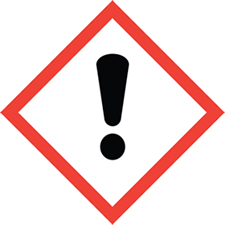 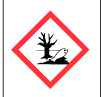 VarováníDráždí kůži. Může vyvolat alergickou kožní reakci. Způsobuje vážné podráždění očí. Toxický pro vodní organismy, s dlouhodobými účinky. Po manipulaci důkladně omyjte ruce.Skladování: Skladujte při pokojové teplotě. Chraňte před mrazem a nádobu udržujte těsně uzavřenou, pokud se nepoužívá. Uchovávejte mimo dohled a dosah dětí. Veterinární přípravek. Pouze pro zvířata. K zevnímu upotřebení.Výrobce: AmpharmCo., 1401 Joel East Road, Ft. Worth, TX 76140, USADistributor v ČR a držitel rozhodnutí o schválení: Noviko s.r.o., Palackého třída 163, 612 00 Brno www.noviko.czČíslo schválení: 189-22/CDatum exspirace: uvedeno na obaluČíslo šarže: uvedeno na obalu